Ո Ր Ո Շ ՈՒ Մ«11»    մայիսի  2023 թվականի N   104-Ա ՔԱՂԱՔԱՑԻ ԿԱՐՈՒՇ ՄԱՐՏՈՒՆՈՒ ԱԲԳԱՐՅԱՆԻ ԱՆՎԱՄԲ ՀԱՇՎԱՌՎԱԾ ՏՐԱՆՍՊՈՐՏԱՅԻՆ ՄԻՋՈՑԻ ԳՈՒՅՔԱՀԱՐԿԻ  2014 ԹՎԱԿԱՆԻՑ  ՄԻՆՉԵՎ 2023  ԹՎԱԿԱՆԻ ՄԱՅԻՍ  ԱՄԻՍԸ ՆԵՐԱՌՅԱԼ  ԸՆԿԱԾ ԺԱՄԱՆԱԿԱՇՐՋԱՆԻ ՄԱՅՐ ԳՈՒՄԱՐՆԵՐԻ ԵՎ ՏՈՒՅԺԵՐԻ ՎՃԱՐՈՒՄՆԵՐԻ ՆԿԱՏՄԱՄԲ ԱՐՏՈՆՈՒԹՅՈՒՆ ՍԱՀՄԱՆԵԼՈՒ  ՄԱՍԻՆ   Քաղաքացի Արամ Մարտունու Աբգարյանը դիմել է Գյումրի համայնքի ղեկավարին՝ իր եղբոր՝ Կարուշ Մարտունու Աբգարյանի անվամբ հաշվառված (հիմք՝ տրանսպորտային միջոցի սեփականության իրավունքի պետական գրանցման վկայական N 06 AA 005943) «ՌՈՎԵՐ 75 2.0Լ» (ՌՈՎԵՐ 75 2.0Լ) մակնիշի, 28 UO 589 հաշվառման համարանիշով տրանսպորտային միջոցի (այսուհետ՝ տրանսպորտային միջոց) գույքահարկի 2014 թվականից մինչև 2023 թվականի մայիս ամիսը ներառյալ ընկած ժամանակաշրջանի  մայր գումարների և տույժերի վճարումների  նկատմամբ արտոնություն սահմանելու խնդրանքով:        Տրանսպորտային միջոցը հաշվառված է Կարուշ Մարտունու Աբգարյանի անվամբ, ով մահացել է 2016 թվականի հունիսի 17-ին (հիմք՝ ԱԲ N 258110 մահվան վկայականի պատճենը) և 2016 թվականի սեպտեմբերի 19-ից ժառանգության իրավունքով պատկանել է եղբորը՝ Արամ Մարտունու Աբգարյանին (հիմք՝ ըստ օրենքի ժառանգության իրավունքի վկայականի պատճենը) և  օգտագործվել է Արամ Աբգարյանի տղայի՝ Տիգրան Արամի Աբգարյանի կողմից (հիմք՝ ԱԱ 065880 ծննդյան վկայանի պատճենը), ով զոհվել է 2016 թվականի քառօրյա պատերազմի ընթացքում մարտական գործողությունների ժամանակ (հիմք՝ ԱԲ N 257818  մահվան վկայականի պատճենը), պարգևատրվել է  «Մարտական խաչ» 1-ին աստիճանի շքանշանով (հիմք՝ 000084 շքանշանի պատճենը): Տրանսպորտային միջոցը տրամադրվելու է «Տիգրան Աբգարյան» մարտական ակումբին։        Նկատի ունենալով վերոգրյալը, ղեկավարվելով «Տեղական ինքնակառավարման մասին»  օրենքի 18-րդ հոդվածի 1-ին մասի 42-րդ կետի, Հարկային օրենսգրքի 245-րդ հոդվածի 2-րդ մասի, Հայաստանի Հանրապետության կառավարության 2012 թվականի հունիսի 22-ի  N 822-Ն որոշմամբ հաստատված կարգի 3-րդ կետի 2-րդ ենթակետի, 8-րդ, 9-րդ կետերի դրույթներով և հիմք ընդունելով Արամ Մարտունու Աբգարյանի  (հաշվառված՝ քաղաք Գյումրի   Հ․ Սարգսյան փողոց     2-րդ նրբանցք տուն 17  հասցեում, անձնագիր՝ N AR0292970, տրված՝ 2017 թվականի մայիսի 16-ին, ոստիկանության 016-ի կողմից, սոցիալական ապահովության քարտ 2401600132) դիմումը (համանքապետարանում մուտքագրված 2023 թվականի մայիսի 02-ին N 8083 թվագրմամբ)՝ Հայաստանի Հանրապետության Շիրակի մարզի Գյումրի համայնքի ավագանին որոշում է.1. Սահմանել արտոնություն քաղաքացի Կարուշ Մարտունու Աբգարյանի անվամբ հաշվառված  տրանսպորտային միջոցի գույքահարկի 2023թվականի մայիսի 11-ի դրությամբ 2014 թվականից մինչև 2023 թվականի մայիս ամիսը ներառյալ ընկած ժամանակաշրջանի մայր գումարների և տույժերի վճարումների նկատմամբ՝ ազատելով գույքահարկի ընդամենը 106.462 (մեկ հարյուր վեց հազար չորս հարյուր վաթսուներկու) Հայաստանի Հանրապետության դրամ գումարի վճարումից, որից մայր գումարը 2014 թվականից մինչև 2023 թվականի մայիս ամիսը ներառյալ ընկած ժամանակաշրջանի համար կազմում է 79.952 (յոթանասունինը հազար ինը հարյուր հիսուներկու) Հայաստանի Հանրապետության դրամ, իսկ տույժը կազմում է 26.510 (քսանվեց հազար հինգ հարյուր տաս) Հայաստանի Հանրապետության դրամ։          2. Սույն որոշումն ուժի մեջ է մտնում Արամ Մարտունու Աբգարյանին պատշաճ  իրազեկելու օրվան հաջորդող օրվանից: Հայաստանի Հանրապետության Շիրակի մարզի Գյումրի համայնքի ավագանիԿողմ (23)                                      Դեմ (0)                      Ձեռնպահ (0)ՀԱՅԱՍՏԱՆԻ ՀԱՆՐԱՊԵՏՈՒԹՅԱՆ ՇԻՐԱԿԻՄԱՐԶԻ ԳՅՈՒՄՐԻ ՀԱՄԱՅՆՔԻ ՂԵԿԱՎԱՐ՝		                                   ՎԱՐԴԳԵՍ  ՍԱՄՍՈՆՅԱՆԻՍԿԱԿԱՆԻՀԵՏ ՃԻՇՏ է՝  ԱՇԽԱՏԱԿԱԶՄԻ ՔԱՐՏՈՒՂԱՐ                                                                        ԿԱՐԵՆ ԲԱԴԱԼՅԱՆք. Գյումրի«11» մայիսի 2023 թվական   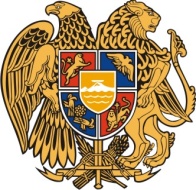 Հ Ա Յ Ա Ս Տ Ա Ն Ի     Հ Ա Ն Ր Ա Պ Ե Տ Ո Ւ Թ Յ ՈՒ ՆՇ Ի Ր Ա Կ Ի   Մ Ա Ր Զ Գ Յ ՈՒ Մ Ր Ի   Հ Ա Մ Ա Յ Ն Ք Ի   Ա Վ Ա Գ Ա Ն Ի3104 , Գյումրի, Վարդանանց հրապարակ 1Հեռ. (+374  312)  2-22-00; Ֆաքս (+374  312)  3-26-06Էլ. փոստ gyumri@gyumri.am